Lichfield Diocese Prayer Diary: Issue 174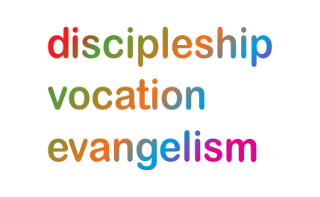 Our prayers continue for the ‘SHAPING FOR MISSION’ Deanery visions & ways to implement them, in the context of the varied roles and ministries across the Diocese. As ‘People of Hope,’ we remain mindful of the implications of Covid-19, locally & globally; we remember those impacted by natural disasters; those in Ukraine suffering grievously, for all who take decisions around the world, and for the people & leaders of Russia.Sunday 20th August: (William and Catherine Booth, Founders of the Salvation Army, 1912 and 1890)Pray for Revd Foluso Adedipe, who will be licensed today as Assistant Minister of Wolverhampton St Luke.Let us remember all those around the world who are facing trials at this time:God of compassion, you hear the cries of all who are in trouble or distress; accept our prayers for those whose lives are affected by fires, by storms and flooding and by civil unrest: strengthen them in their hour of need, grant them perseverance and courage to face the future and be to them a firm foundation on which to build their lives; this we ask through Jesus Christ our Lord. Amen.Monday 21st:  We pray for Wolverhampton Deanery, for Lay Chair, Robin Whitehouse, and Assistant Chair, Amy Bertaut. We pray for the Deanery clergy as they consider the future appointments of the Rural Dean and Assistant Rural Dean, and we give thanks for the previous guidance and ministry the Deanery received from David Wright and Philip Robertson.Tuesday 22nd: We continue to pray for Wolverhampton Deanery:We pray for the Bilston Team who have been in interregna for some time and for St Jude’s, and St Peters (Central Team) who have now in an interregnum. We pray for all clergy and laity who have taken or will be taking over extra responsibilities as a consequence. We give thanks for the growth we are seeing within the various churches within Wolverhampton Deanery.Wednesday 23rd: We continue to pray for Wolverhampton Deanery:We give thanks to those who help with the ‘Lifeboat Project’ at St Martin’s, Rough Hills, especially for the Parish Nurse, Gill Fenner and for those who donate the food and clothing to be handed out to those in need. We pray for the work undertaken in the parish of St Chad & St Mark with regard to the Surplus Food Market and their Place of Welcome on a Friday.Thursday 24th: (Bartholomew the Apostle)Almighty and everlasting God,who gave to your apostle Bartholomew grace truly to believe and to preach your Word:grant that your Church may love that Word which he believed and may faithfully preach and receive the same; through Jesus Christ your Son our Lord, who is alive and reigns with you, in the unity of the Holy Spirit, one God, now and for ever. AmenFriday 25th: We pray for Rt Revd Dr Paul Colton and our friends in our Companion Diocese of Cork, Cloyne and Ross.Give thanks for the recent visit where 20 people from The Church At Perton were able to visit their twinned parish of St Mary’s Carrigaline; for the amazing hospitality and quite remarkable sense of connection and friendship experienced by all. Pray that the link will be deeply embedded through these growing friendships. Pray also for the other tentative, fledgling parish and school links to take root and develop, to become a blessing to all concerned.Saturday 26th: A prayer from Di Holt whose husband is living with dementia:God of the heart and of mind, you know us completely; though memory fades your spirit dwells within us.
You are present in the glimpses of hope, and with us in the joy and uncertainty of new seasons.
In the sadness and the loss your steadfast love enfolds us;
your faithfulness endures 'til journey's end where you have prepared a place for us.
Give us your peace and help us grow in your likeness each and every day through the grace of your Son our Saviour, Jesus Christ our Lord. Amen.